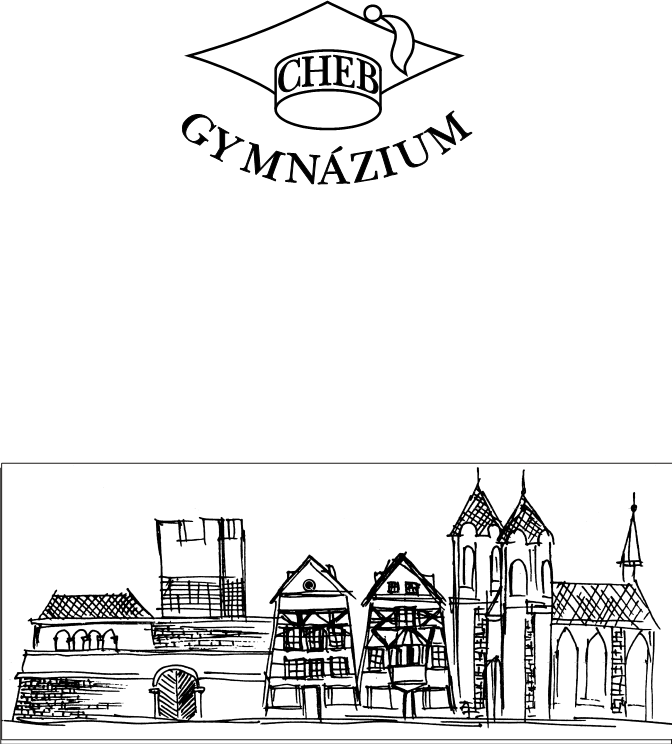 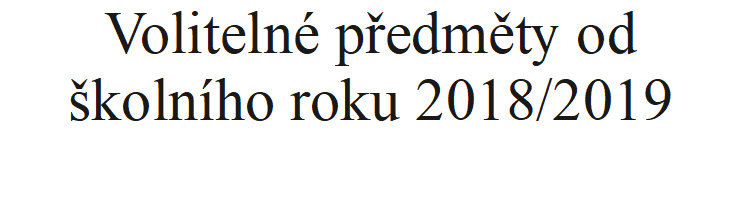 Povinně volitelné předmětyskupina A  - sexta/ 2. ročník čtyřletého studia     Z této skupiny si všichni žáci volí právě jeden předmět.Anglický jazykový diplom (AJD) – dvouletý předmětSkupina žákůŽáci osmiletého i čtyřletého cyklu studia, kteří mají AJ vedený jako první cizí jazyk a dosahují v tomto jazyce výborných výsledků (nemají na posledním vysvědčení trojku nebo horší známku). Na tento předmět se nemohou hlásit žáci, kteří již mají úspěšně složenu certifikovanou zkoušku z anglického jazyka úrovně B2 až C1.AnotaceŽáci si rozšíří slovní zásobu, zdokonalí se v gramatice, poslechu, v práci s textem, v mluveném		projevu, v samostatném tvořivém písemném projevu. Seznámí se s různými technikami testování. VýstupPísemné práce, testy, certifikovaná jazyková zkouškaPovinný výstup v septimě nebo v 3. ročníku - konání státní jazykové zkoušky na jazykové škole (3000 Kč) nebo ekvivalentu, TOEFL (3 500 Kč), First Cambridge Certificate (4 500 Kč). Tyto zkoušky předpokládají finanční spoluúčast studentů (úspěšným studentům může částečně přispět SRPGCh; u doložených sociálně slabých případů možnost příspěvku až do výše 100 % ceny zkoušky z Nadačního fondu Gaudeamus). Výstupem semináře AJD je certifikovaná zkouška úrovně nejméně B2. To znamená, že do semináře AJD se NEMOHOU hlásit zájemci, kteří již mají individuálně vykonanou nějakou certifikovanou zkoušku úrovně B2 a vyšší. Individuální certifikát nebude pro výstup semináře uznán.Předpokládaný vyučující: Rendlová, Straková, HanzalováMožní vyučující: vyučující s odpovídající aprobacíNěmecký jazykový diplom (NJD) – tříletý předmětSkupina žákůŽáci osmiletého i čtyřletého cyklu, kteří mají vedený německý jazyk jako první cizí jazyk a dosahují v tomto jazyce výborných výsledků (nemají na posledním vysvědčení trojku nebo horší známku). Přihlásit se na tento předmět mohou i žáci, kteří mají NJ jako druhý cizí jazyk a dosahují velmi dobrých výsledků. Zařazení do předmětu je podmíněno souhlasným stanoviskem předsedy předmětové komise a úspěšně vykonanou rozdílovou zkouškou.AnotacePříprava na jazykovou zkoušku organizovanou Konferencí ministrů školství SRN, která má mezinárodní platnost. Žáci se zdokonalí ve slovní zásobě, vyjadřování a gramatice. Především se budou věnovat psaní samostatných tvořivých projevů na základě textu i nezávisle na textu. Budou pracovat s materiálem z předchozích zkoušek. V oktávě bude seminář pokračovat v prvním pololetí jako dobrovolný. VýstupPovinný výstup v maturitním ročníku - konání mezinárodní jazykové zkoušky NJD (bez  poplatku), nebo další certifikované zkoušky na Jazykové škole v Plzni, popř. na Goethe- Institutu v Praze (2 100 Kč).Písemné zpracování zadaných témat, jazyková zkouška v oktávě. Předpokládaný vyučující: PetříkováMožní vyučující: učitelé s odpovídající aprobacíProgramování (PV) – dvouletý nebo tříletý předmětSkupina žákůZájemci s hlubším zájmem o výpočetní techniku, kteří by chtěli z předmětu Programování maturovat.Anotace Základy programování v jazyce Visual C# (případně PHP), základní algoritmické postupy.VýstupObhajoba seminárního programu a event. řešení domácího kola olympiády z programování (MO kat.P), ve tříleté verzi též závěrečné opakování a maturitní zkouška.Předpokládaný vyučující: BrožMožní vyučující: učitelé s odpovídající aprobacíECDL - dvouletý předmět							příprava na certifikovanou zkoušku v oblasti počítačové gramotnosti – „Europeaun Computer Driving Licence (ECDL)Skupina žáků 	Zájemci o efektivní znalost kancelářského software.AnotacePříprava na testy pokročilejší verze ECDL, které mají mezinárodní platnost. Žáci se naučí efektivně používat moderní programové vybavení. Naše škola je certifikovaným střediskem ECDL, a tak zde budou probíhat i zkoušky. Jedná se o prověření znalostí a dovedností v těchto modulech: Základní 	pojmy informačních technologií, Práce s počítačem a správa souborů, Textový editor, Tabulkový		kalkulátor, Databáze, Prezentace, Služby informačních sítí (Internet), Spolupráce a výměna informací na Internetu. Zkoušky organizuje a garantuje Česká společnost pro kybernetiku a informatiku (http://www.ecdl.cz). VýstupZávazně zkoušky ze 7 modulů ECDL v průběhu dvou let. Cena cca 2800 Kč. Předpokládá se 	finanční spoluúčast studentů, možnost příspěvku ze strany SRPGCh.Předpokládaný vyučující BrožMožní vyučující: Úlovec, MatoušekDeskriptivní geometrie (DG) - dvouletý nebo tříletý předmětSkupina žákůUrčeno všem žákům se zájmem o deskriptivní geometrii. AnotacePředmět je všeobecně vzdělávací. Rozvíjí tvořivé myšlení a prostorovou představivost. Ukazuje,		 jak lze nejsložitější vztahy v prostoru řešit na papíře, a žákům poskytuje poznatky z konkrétní		 praktické činnosti při kreslení a rýsování.Vyučující doufají, že žákům přiblíží nový, zajímavý svět a že mnohé z nich získají pro studium		oborů ve stavebnictví, architektuře, strojírenství, dopravě, geodézii, geologii, počítačové grafice 	a jiných. Studium může být v tříleté verzi ukončeno maturitou a podle zájmu též ročníkovou prací.Výstup Rysy, závěrečné grafické prácePředpokládaný vyučující: HaziMožní vyučující: Havrda, BrožPísemná a elektronická komunikace (PEK) – dvouletý předmětSkupina žákůZájemci z řad žáků čtyřletého cyklu studia.AnotaceŽáci získají v tomto dvouletém předmětu základní vědomosti a dovednosti nutné pro vykonávání	administrativních prací. Naučí se psát na klávesnici počítače desetiprstovou hmatovou metodou, kterou později využijí při práci na počítači. Žáci se dále naučí vyhotovovat písemnosti podle normalizované úpravy ČSN 6910, což později využijí ve své praxi.Po absolvování dvouletého kursu mají žáci možnost složit státní zkoušku z kancelářského psaní na klávesnici počítače. VýstupMožné složení Státní zkoušky z kancelářského psaní na klávesnici        Předpokládaný vyučující: Lorencová, JoanidisováMožní vyučující: Benešskupina B - sexta Z této skupiny si všichni žáci volí právě jeden předmět.Seminář a cvičení z matematiky (SCM) – jednoletý předmětSkupina žákůPro všechny žáky osmiletého cyklu studia, kteří se na VŠ setkají s matematikou (především ekonomické, technické a přírodovědné obory), a zájemce o výhodné ukládání peněz, pojištění, leasing a úvěr.AnotaceŽáci se seznámí s novými kapitolami matematiky:1.	Řešení soustav rovnic, matice, determinanty2.	Finanční a pojistná matematika v každodenní praxiVýstup		Samostatné práce žáků z oblasti finanční matematiky.Předpokládaní vyučující: Kubín, Hazi, vyučující s odpovídající aprobacíMožní vyučující: Brož Laboratorní práce z biologie a chemie (LBCh) - jednoletý předmětSkupina žákůZájemci z řad žáků osmiletého cyklu o pozdější studium se zaměřením na biologii a chemii.AnotacePraktická cvičení z chemie a biologie rozšiřující a doplňující výuku.VýstupProtokoly z laboratorních prací.Předpokládaní vyučující: učitelé s odpovídající aprobacíLaboratorní práce z fyziky (LFy) - jednoletý předmětSkupina žákůPředmět je určen pro žáky, kteří chtějí lépe porozumět vybraným domácím přístrojům, ovládat je 	a umět je vybírat. Ke zvládnutí předmětu není třeba hlubokých znalostí fyziky.AnotaceŽáci se seznámí s principy fungování domácích přístrojů (zejména videokamera, videopřehrávač, 	televize, topinkovač, mikrovlnná trouba atd.), naučí se je vybírat nejen podle ceny, ale i podle		uživatelského vybavení a také se naučí některé dokonale ovládat (videokamera, video atd.). VýstupReferát, krátký videopořadPředpokládaný vyučující: ÚlovecMožní vyučující: Kubín, Kočvara Nabídka třetích jazyků (FJV, NJV, RJV)předměty jsou určeny pouze pro žáky osmiletého studijního programupředměty nepřipravují k maturitní zkoušcez těchto předmětů není možno přestoupit na jiný volitelný předmětpředměty mají dvouhodinovou dotaci až do závěrečného ročníkuv posledních dvou letech studia jsou předměty zařazeny do skupiny E, což znamená, že žáci, kteří si zvolí třetí cizí jazyk si nemohou z této skupiny volitelné předměty vybírat  Francouzský jazyk (FJV) - tříletý předmětSkupina žákůZájemci o studium jazyků z řad žáků osmiletého studijního programu.AnotacePředmět je určen pro žáky, kteří mají zájem o studium jazyků a chtějí si své znalosti rozšířit o		gramatické a konverzační základy dalšího, tentokrát románského jazyka, který může usnadnit 	porozumění dalším jazykům této skupiny. Rovněž kultura frankofonních zemí má nezastupitelný		význam.  VýstupOrientace v časopiseckých textech (základy reálií), běžné konverzační situace. Předpokládaní vyučující: Joanidisová,  BubancováMožní vyučující: učitelé s  odpovídající aprobací  Německý jazyk (NJV) - tříletý předmětSkupina žákůZájemci o studium jazykůAnotacePředmět je určen pro žáky, kteří mají zájem o studium jazyků a chtějí si své znalosti rozšířit o		gramatické a konverzační základy dalšího cizího jazyka. Předmět nepřipravuje k maturitní zkoušce	z NJ.VýstupOrientace v časopiseckých textech (základy reálií), běžné konverzační situace. Předpokládaní vyučující: Kokorev, Strach Možní vyučující: učitelé s odpovídající aprobací Ruský jazyk  (RJV) - tříletý předmětSkupina žákůZájemci o studium cizích jazyků                                 AnotacePředmět je určen pro žáky, kteří mají zájem o studium cizích jazyků a chtějí si své znalosti rozšířit 	konverzační a gramatické základy dalšího cizího jazyka. VýstupBěžná konverzace, úvod do reálií.Předpokládaný vyučující:  Hanzalová, JakubíkováMožní vyučující: učitelé s odpovídající aprobacískupina B - septima/ 3. ročník čtyřletého studia Seminář z deskriptivní geometrie (SDG) – dvouletý předmět Anotace  a vyučující viz sexta skupina A (jde o nový předmět)V tomto dvouletém předmětu se žáci seznámí s nezbytnými základy deskriptivní geometrie, které jsou potřebné ke studiu na VŠ technického směru. Předmět nepřipravuje k maturitě.Latina (LV) - dvouletý předmětSkupina žákůPředmět je určen zájemcům o studium latiny, kteří se budou hlásit na vysoké školy lékařského, humanitního a jazykovědného zaměřeníAnotaceLatina svým obsahem navazuje na téměř všechny vyučované předměty – jazyky, humanitníi přírodovědné předměty a výchovy. V dnešní době má latina své nezastupitelné postavenív rámci většiny věd. Studium latiny přispívá k lepšímu pochopení jiných studijních oborů apřipravuje posluchače na vysokoškolské studium rozmanitých oborů. Žák je veden k pochopení apraktickému užití základní latinské gramatiky, kterou je schopen aplikovat i v jiných předmětech.Podle zájmu žáků je obecné zaměření latiny obohaceno o odborné bloky z právních, historických,uměnovědných, přírodovědných a především lékařských a farmaceutických oborů. Předmětv neposlední řadě kultivuje žákův vztah k evropské kultuře a hodnotám, jejichž kořeny můžemehledat v antice. Obsahově se předmět zaměřuje na praktické užití tvaroslovných a syntaktickýchjevů. Během výuky se žáci seznámí s praktickými ukázkami užití jazyka. Výuka probíhá nazákladě induktivní metody výuky jazyka, kterou sestavil Hans Orberg.Výstup  Písemná opakováníPředpokládaný vyučující: FormánekSeminář z fyziky - experimentální fyzika (SFy) – dvouletý předmětSkupina žákůPředmět je určen zájemcům o přírodní experimentální vědy (zejména fyziku) a o činnost, která vyžaduje vlastní úsilí.AnotaceZákladem je experimentální činnost, tj. demonstrační a žákovské pokusy, které se týkají probraného učiva fyziky a dále ho prohlubují. Doplňujícími tématy jsou řešení fyzikálních úloh, teoretická fyzika a vlastní tvořivá činnost žáků (pokusy, referáty, bádání).Výstup  Referáty, seminární práce na vybrané téma  podle platných všeobecných zásadPředpokládaný vyučující: ÚlovecMožní vyučující: učitelé s odpovídající aprobacíSeminář ze základů společenských věd (SV) – dvouletý předmětSkupina žákůSeminář je určen pro humanitně zaměřené žáky, kteří mají zájem o společenskovědní problematiku	nad rámec povinných osnov ZSV, případně uvažují o studiu VŠ humanitního typu. 	Volba	semináře je nezbytnou podmínkou pro žáky, kteří chtějí ze  ZSV maturovat.AnotaceSeptimaŽáci získají poznatky z dějin filosofie.VýstupOpakovací písemné prácePředpokládaní vyučující: Žídek, KůtekOktávaŽáci si doplní a rozšíří poznatky z probíraného učiva z oblasti psychologie, sociologie, teorie práva, 	politologie.Výstupseminární práce formou sociologického průzkumu souhrnné písemné prácePředpokládaní vyučující: Kůtek, StehlíkováMožní vyučující: učitelé s odpovídající aprobací skupina D - septima/třetí ročník čtyřletého studia     Seminář z matematiky (SM) – dvouletý předmětSkupina žákůPro maturanty a žáky, kteří budou konat přijímací zkoušky z matematiky. Předmět je nezbytně		nutný pro maturanty (diferenciální, integrální počet a komplexní čísla jsou vyžadovány u 	maturity a nejsou v základním učivu matematiky).Anotace	Žáci se seznámí s novými kapitolami matematiky:1. rok: diferenciální a integrální počet, případně vybrané úlohy z matematické olympiády2. rok: integrální počet, komplexní čísla, prezentace a obhajoby seminárních pracíVýstupseminární práce podle aktuálních všeobecných zásadPředpokládaní vyučující: vyučující matematiky v odpovídajícím ročníkuMožní vyučující: Hazi, Brož, KubínSeminář z biologie (SBi) – dvouletý předmětSkupina žákůDoporučujeme především zájemcům o maturitu z biologie a o studium podobného zaměření na VŠ. Anotace 1. rok (obecná biologie, genetika, biologie člověka, základy ekologie)Žáci si prohloubí učivo genetiky, obecné biologie, biologie člověka, seznámí se základními 	složkami ekosystémů a principy jejich fungování se zřetelem na ekologii rostlin po teoretické		i praktické stránce (formou vycházek a exkurzí).VýstupSeminární práce podle platných aktuálních zásadAnotace 2. rok (rozšíření základního učiva biologie)1.  Dějiny biologie2.  Evoluce života a její zákonitosti3. Poznávání a určování organismů, základy zoogeografie a fytogeografie (rozšíření živočichů 	a rostlin na Zemi)4.  Vybraná témata molekulární a buněčné biologie5.  Práce s odbornou literaturou (procvičení schopnosti orientace v neznámém problému)6. Příprava na maturitní písemnou práci (práce s různými testovými otázkami a modelovými přijímacími testy na VŠ)Výstup Účast v biologické olympiádě kategorie APředpokládaní vyučující: učitelé s odpovídající aprobacíSeminář z dějepisu (SD) – dvouletý předmětSkupina žákůŽáci se zájmem o historii a budoucí maturanti z dějepisu.AnotaceZaměřen na rozšíření a prohloubení poznání dějin lidské společnosti, na civilizační pojetí dějin a na práci s historickými dokumenty. Žáci se seznámí s historickou dimenzí civilizačního okruhu ve světě, v Evropě a na našem území.VýstupReferáty, seminární (ročníková) práce podle zadaných zásad, prezentace = obhajoba seminární (ročníkové) práce.PoznámkaVolba tohoto předmětu je nutnou podmínkou pro ty studenty, kteří chtějí studovat v oktávě/čtvrtém ročníku volitelný předmět maturitní dějepis.Seminární (ročníkovou) práci žáci vytvoří a obhájí ve třetím ročníku čtyřletého studia nebo v septimě osmiletého studia.		Předpokládaný vyučující: Těžká, Formánekskupina E - septima/3. ročník čtyřletého studia     Seminář z literatury (SL) – dvouletý předmětSkupina žákůPředmět je určen pro žáky, kteří uvažují o studiu humanitních oborů a škol s uměleckým		zaměřením. Účast na semináři je podmínkou pro ty, kteří chtějí maturovat z českého jazyka 	a literatury jako  profilového předmětu. Anotace       Seminář podává rozšiřující informace o dějinách literatury a divadla. V programu se dává přednost jednotlivostem a detailům, nebo naopak širším souvislostem a kontextu (autorský profil, téma, literární žánr, umělecký směr, vztah mezi jednotlivými druhy umění). Seminář je zaměřen také prakticky - analýza a interpretace uměleckého textu, samostatná literárněkritická činnost atd. VýstupReferáty a seminární práce podle platných pravidel a zásad. Předpokládaní vyučující: Vykysalá, LorencováMožní vyučující: učitelé na vyšším stupni s odpovídající aprobací  Seminář z geografie (SG) – dvouletý předmětSkupina žáků:Budoucí maturanti z geografie z osmiletého a čtyřletého cyklu studiaAnotace:	Rozšíření základního učiva (základy ekonomie, politická geografie, turistika, geografie Chebska, kartografie, aktuální události ve světě, vybrané kapitoly z fyzické a sociální geografie, globální problémy lidstva).Výstup:	Seminární práce podle platných aktuálních zásad, tvorba vlastní mapy, vlastní prezentacePředpokládaný vyučující: Šauerová, JalovcováSeminář z chemie (SCh) – dvouletý předmětSkupina žákůSeminář je určen studentům, kteří chtějí z chemie maturovat nebo budou dělat z chemie přijímací zkoušky a ty, kteří chtějí studovat přírodovědné a technické obory (např. medicínu, farmacii, fyzioterapii, přírodovědecké fakulty, chemické a příbuzné obory na technických fakultách apod.). Účast na semináři je podmínkou pro ty, kteří chtějí maturovat z chemie. Anotace:Seminář rozšiřuje a procvičuje názvosloví a chemické výpočty potřebné zejména pro písemnou část maturitní zkoušky.	1. rok: Shrnutí a prohloubení tematických celků probíraných v obecné a anorganické chemii a jejich uvedení do vzájemných souvislostí. Rozšíření a procvičení tematických celků s důrazem na anorganické názvosloví, chemické reakce a chemické výpočty. Modelové testy pro přijímací zkoušky na VŠ. 	2. rok: Shrnutí a prohloubení tematických celků probíraných v organické chemii a jejich uvedení 	do vzájemných souvislostí. Rozšíření a procvičení tematických celků s důrazem na organické	názvosloví, chemické reakce organických sloučenin a chemické výpočty. Modelové testy pro přijímací zkoušky na VŠ. Příprava na písemnou část maturitní zkoušky.VýstupOpakovací písemné práceSeminární práce podle platných aktuálních zásadPředpokládaný vyučující: učitelé s odpovídající aprobacíProgramování (SPr) – dvouletý předmětSkupina žáků, anotace, výstup, předpokládaní a možní vyučující:viz programování sexta (druhý ročník čtyřletého studia) skupina A (PV1 - strana 2)skupina F Oktáva/čtvrtý ročník čtyřletého studia   Maturitní matematika (MM) – jednoletý předmětSkupina žákůPředmět je určen pro žáky, kteří chtějí maturovat z matematiky nebo se připravují na přijímací		řízení z matematiky. V případě dostatečného počtu přihlášených žáků se vytvoří dvě skupiny		předmětu MM. V jedné bude probíhat příprava k profilové MZ z matematiky a v druhé příprava na	společnou část MZ z matematiky.AnotaceŽáci zopakují látku k maturitě a příklady, které se objevují v přijímacích zkouškách.VýstupPísemné práce a zkoušení. (obdoba přijímacích testů a maturity), závěrečné písemné maturitní		opakování, test ve formě požadavků budoucí maturitní zkoušky (např. testy Scio, Cermat apod.)	Předpokládaní vyučující: vyučující v maturitních třídáchMožní vyučující: Hazi,  Brož, ÚlovecMaturitní biologie (MBi) – jednoletý předmětSkupina žákůMaturanti z biologie - žáci z osmiletého i čtyřletého cyklu.AnotaceOpakování k maturitě, příprava na maturitní zkoušku z biologieVýstupy Závěrečné maturitní opakování ve formě požadavků budoucí maturitní zkouškyPředpokládaný vyučující: učitelé s odpovídající aprobacíMaturitní dějepis (MD) – jednoletý předmětSkupina žákůPředmět je určen pro žáky závěrečných ročníků, kteří chtějí maturovat z dějepisu a navštěvovali seminář z dějepisu.                  AnotaceStudenti se připravují na maturitní zkoušku, jsou jim předkládány rozšiřující informace, pracují s historickými dokumenty. Seminář je zaměřen na propojení a prohloubení látky maturitních okruhů.VýstupZávěrečné písemné maturitní opakování, test ve formě požadavků budoucí maturitní zkoušky. Předpokládaný vyučující: Těžká, Formánekskupina G Oktáva/čtvrtý ročník čtyřletého studia  Maturitní fyzika (MFy) – jednoletý předmětSkupina žákůPředmět je určen pro žáky, kteří chtějí maturovat z fyziky nebo se připravují na přijímací řízení         z fyziky.AnotaceŽáci zopakují látku k maturitě a příklady, které se objevují v přijímacích zkouškách. Maturanti 	zpracují Maturitní práci a připraví se na její obhajobu při maturitě.VýstupMaturitní práce obsahující teorii, praktické měření, zpracování a hodnocení výsledků.Písemné práce a zkoušení (obdoba přijímacích testů a maturity), závěrečné písemné maturitní		opakování, test ve formě požadavků budoucí maturitní zkoušky (např. testy SCIO, Cermat apod.)Předpokládaný vyučující: KubínMožní vyučující: učitelé s odpovídající aprobací   Maturitní základy společenských věd (MSV) – jednoletý předmětSkupina žákůPředmět je určen pro ty žáky, kteří budou v daném roce maturovat z předmětu základy			společenských věd.AnotaceŽáci si zopakují a rozšíří poznatky ze sociologie, psychologie, politologie, práva a filozofie. Předmět připravuje k maturitní zkoušce. Tento dvouhodinový předmět je z technických důvodů rozdělen na dva předměty s hodinovou dotací v týdnu (maturitní základy společenských věd - MSV a maturitní filosofie - MFi).VýstupTesty z psychologie, práva, sociologie, politologie, písemná opakování z ontologie, gnoseologie 	a etiky, závěrečné písemné maturitní opakování, test ve formě požadavků budoucí maturitní		zkoušky (např. testy SCIO, Cermat apod.)Předpokládaní vyučující: Stehlíková, Žídek, KůtekMožní vyučující: učitelé s odpovídající aprobací skupina H - oktáva/4. ročník čtyřletého studia     Maturitní chemie (MCh) – jednoletý předmětSkupina žákůMaturanti z chemie pro žáky z osmiletého i čtyřletého cyklu.AnotaceOpakování k maturitě, příprava na maturitní zkoušku z chemie. VýstupyPísemné práce a zkoušení (obdoba přijímacích testů a maturity), závěrečné maturitní opakování ve formě požadavků budoucí maturitní zkoušky.Předpokládaný vyučující: učitelé s odpovídající aprobací Maturitní geografie (MG) – jednoletý předmětSkupina studentůMaturanti z geografie AnotaceOpakování k maturitě, příprava na přijímací zkoušky z geografie a ze všeobecného přehledu.VýstupyOpakovací písemné práce, testy ve formě požadavků budoucí maturitní zkoušky (např. testy		Cermat apod.) Předpokládaný vyučující: Šauerová, JalovcováMaturitní literatura (ML) – jednoletý předmětSkupina žáků         	Předmět je určen pro žáky, kteří chtějí maturovat z českého jazyka a literatury jako profilového		předmětu. AnotaceŽáci si samostatně připraví vhodné texty k jednotlivým maturitním okruhům a naučí se s nimi pracovat.VýstupPísemné práce a zkoušení (obdoba přijímacích testů a maturity), závěrečné maturitní opakování, 	nácvik různých forem testů (např. testy Scio, Kalibro, Cermat apod.)Předpokládaní vyučující: vyučující v maturitních třídáchMožní vyučující: Vykysalá, Lorencováskupina I - oktáva/čtvrtý ročník čtyřletého studiaZ této skupiny si všichni žáci volí právě jeden předmět.Matematika pro VŠ (MaVŠ) – jednoletý předmětSkupina žákůPředmět je určen pro žáky, kteří chtějí konat přijímací zkoušky na VŠ z matematiky.AnotacePředmět se soustřeďuje na zopakování a procvičování matematických témat důležitých k přijetí a dalšímu studiu na VŠ požadujících přijímací zkoušku z matematiky (VŠ ekonomického zaměření - typicky VŠE Praha a technické orientace - typicky ČVUT Praha). Hlavní náplní je metodika vypracování a řešení vzorových přijímacích testů. Předmět posiluje i přípravu k vykonání maturitní zkoušky z matematiky.Předpokládaný vyučující: KočvaraKultura a společnost /KaS/ – jednoletý předmětSkupina žáků	Předmět je určen budoucím studentům vysokoškolských humanitních oborů, učitelství, 		architektury atd., ale i všem zájemcům, kteří si chtějí rozšířit všeobecné znalosti.Anotace	Předmět zahrnuje témata z oblasti divadla, filmu, výtvarného umění, fotografie, architektury 	a užitého umění. Předpokládaný vyučující: KokorevFunkční čtení (FČ) – jednoletý předmětSkupina žáků	Předmět je určen nejen k nácviku činností potřebných ke zvládnutí didaktického testu společné 	části maturitní zkoušky, ale i jako příprava k testu obecných studijních předpokladů, který je součástí přijímacích zkoušek na vysoké školy.AnotaceV hodinách se pracuje s texty různých stylů a žánrů. Cílem je zaměřit se na porozumění textu a nácvik tzv. čtenářské gramotnosti. Žáci definují základní myšlenky textu, vyhledávají informace, nahrazují slova a spojení synonymními výrazy a vysvětlují jejich význam (zejm. cizí slova, odborné názvy). Činnost žáků se též zaměřuje na jednotlivé funkční styly - žáci vyhledávají jejich znaky, popř. upozorňují na nekorektnost z hlediska útvaru / stylu. Ve 2. pololetí vytvoří vlastní test k nácviku čtenářské gramotnosti a obhájí ho před ostatními. Předpokládaní vyučující: Vykysalá, Lorencová Fyzika pro mediky (FM) – jednoletý předmětSkupina žáků	Předmět je určen pro žáky z čtyřletého i osmiletého studijního programu, kteří uvažují o 	vysokoškolském studiu zaměřeném na medicínu.Anotace	Náplní předmětu je cílená příprava na přijímací zkoušky z fyziky vyžadované na lékařských		fakultách.Předpokládaný vyučující: KočvaraDějiny umění (DU) - jednoletý předmětSkupina žákůPředmět je určen zájemcům o studium humanitních, uměleckých a příbuzných oborů.AnotacePředmět dějiny umění má žákům poskytnout přehled vývoje evropského výtvarného umění od antiky po -ismy na konci 19. století. Kromě architektury, malířství, sochařství a užitého umění bude předmět reflektovat kulturně-historický vývoj v Evropě. Jednotlivé bloky prohloubí znalosti získané z hodin dějepisu a zaměří se více na konkrétní významné osobnosti evropského umění. Seminář vede k osvojení teoretických poznatků, současně si každý žák v průběhu studia vytvoří vlastní obrazové portfolio.Výstup:  Písemná opakováníPředpokládaný vyučující: Formánekskupina J1 – čtyřletý cyklus studia Z této skupiny si všichni žáci volí právě jeden předmět.Fyzika – IVT-  jednoletý předmětSkupina žákůŽáci čtyřletého cyklu studia se zájmem o studium technických oborů.AnotaceCílem výuky v tomto dvouhodinovém předmětu je prohloubit učivo IVT a seznámit žáky s některými rozšiřujícími celky učiva s důrazem na praktické využití IVT a projektovou výuku.
Výuka v předmětu rovněž plní významnou integrující funkci propojováním poznatků získaných při výuce fyziky.
VýstupCílem je "vyrobit" knihu Fyzika kolem nás v papírové i elektronické podobě. Předmět úzce spolupracuje s předmětem Fyzika volitelná.Chemie – Biologie - jednoletý předmětSkupina žákůŽáci čtyřletého cyklu studia se zájmem o studium přírodovědných oborů.AnotaceCílem výuky je prohloubit učivo chemie a seznámit žáky s některými rozšiřujícími celky učiva, jež jsou zaměřeny zejména na chemii přírodních látek. 
V rámci výuky žáci prohlubují a rozšiřují své kompetence zejména v oblasti chemie přírodních látek, jejich složení a vzájemné přeměny. Důležitou součástí výuky jsou laboratorní práce, kde získají studenti základy laboratorní techniky a prostřednictvím samostatných pokusů zjišťují vlastnosti chemických sloučenin. Výuka zahrnuje poznatky z oborů botaniky, zoologie, histologie, anatomie, fyziologie, obecné biologie, genetiky, ekologie a systematiky jednotlivých druhů organismů. Při laboratorních pracech a terénních cvičeních mají žáci možnost získat i některé praktické dovednosti. Dalším cílem studia je vytvoření pozitivního vztahu k přírodě i jednotlivým druhům rostlin a živočichů, včetně vztahu k vlastnímu tělu a uvědomělému upevňování jeho zdraví volbou zdravého životního stylu.
Výstupem předmětu jsou písemné práce a soubor laboratorních protokolů.  skupina J2 – osmiletý cyklus studia Z této skupiny si všichni žáci volí právě jeden předmět.Moderní dějiny (ModD) - jednoletý předmětSkupina žákůPředmět je určen zájemcům o studium jakékoliv humanitní VŠ.AnotacePředmět se bude zabývat dějinami po roce 1945, a to se zaměřením na ty oblasti, pro které není v hodinách dějepisu prostor. Rozebírány budou významné projevy, dokumenty, filmy, propagační materiály, egodokumenty atp. Hodiny se zaměří na moderní dějiny euroamerického prostoru, Asie i Afriky. Součástí předmětu budou také dějiny ekonomického myšlení 20. stol., průběh evropské integrace a v neposlední řadě se předmět zaměří na hledání kořenů současného stavu světa a společnosti.Výstup Seminární práce, písemná opakováníPředpokládaný vyučující: FormánekMožný vyučující: TěžkáSeminární práce (SeP) - jednoletý předmětSkupina žákůPředmět je určen zájemcům ze závěrečného ročníku osmiletého studijního programu, kteří se chtějí lépe seznámit se základy tvorby odborné práce a dalšími způsoby prezentace a popularizace odborných poznatků.AnotaceKromě principů pro tvorbu odborných prací, se žáci seznámí i se zásadami správného předkládání získaných výsledků (umění prezentace, poster jako forma odborného sdělení), ukázkami vybraných výzkumných technik, využitím přístupu k širokému spektru informačních zdrojů a vyhledáváním informací ve specializovaných databázích.Předmět formou vzdělávacích exkurzí (muzea, galerie, pracoviště vysokých škol apod.) podporuje názorné vzdělávání, získávání nových zážitků, poznávání a obohacování zkušeností.        	Do obsahu předmětu je integrována vzdělávací oblast Člověk a svět práce, v níž jsou žáci seznamováni s možnostmi dalšího studia na VŠ u nás i v zahraničí (zejména obory s perspektivním uplatněním na trhu práce), jeho úskalími a odlišnostmi.Formou pravidelných diskusí, besed a přednášek zvaných odborníků (především zástupců vysokých škol, ale i dalších osobností vědy, politiky, kultury a umění) jsou žákům předkládány pozitivní vzory a inspirace, jak se úspěšně prosadit v dalším profesním životě.        	Součástí předmětu SeP je i část vzdělávacího obsahu předmětu fyzika (tematický celek Astrofyzika), který byl ve fyzice, po vzájemné dohodě, vynechán. Žáci absolvují nejméně dvě výukové lekce v planetáriu.Výstup:  I. pololetí: Zpracování vzorového (strukturovaného) CV; formální úprava již vypracované ročníkové seminární práce (ze septimy) a její odevzdání v písemné i elektronické podobě (prostřednictvím aplikace Odevzdej.cz); aktivní účast na odborné exkurzi,II. pololetí: Prezentace práce formou posteru; aktivní účast na odborné exkurzi.Poznámka: Žáci, kteří pracují na perspektivním tématu práce do Studentské odborné činnosti (SOČ) nebo jsou zapojeni do obdobných předmětových soutěží, mají možnost požádat o individuální studijní plán (ISP), který jim umožní zcela se soustředit na vypracování a obhajobu práce SOČ. Přesné podmínky jsou stanoveny individuálně v rámci ISP. Během ISP žák na předmět nedochází.Předpokládaný vyučující: KočvaraPříklady optimálního výběru dle typu školyOsmiletý cyklusPozn.:Z nabídky povinných volitelných předmětů pro poslední dva ročníky je možné si zvolit další  předmět - ten potom bude veden jako předmět dobrovolný -nepovinný.Čtyřletý cyklusZásady pro výběr  volitelných předmětů (osmiletý program studia)Jméno a příjmení: _______________________            Část vyplňovaná v kvintě:  Školní rok pro sextu:                                       Třída v příštím školním roce: _______       Předměty, z nichž bych chtěl maturovat (souhrn společné a profilové části): ČJ, ........................                                                                  V budoucnu bych chtěl studovat  vysokou školu : 	a)                                                          	(napište  3 možnosti)                                       	b)                                                                                                                                          								c)                                      Poznámky k výběru volitelných předmětů v sextě:  Do  sexty si volí každý žák dva volitelné předměty.Žáci si volí jeden ze skupiny A (vyjma PEK) a jeden ze skupiny B.  Předměty skupiny A jsou dvou- nebo tříleté.Předměty skupiny B jsou jednoleté kurzy mimo FJV, NJV a RJV .Žák označí v každé skupině v sloupci 1 dva předměty, číslem 1 žádaný předmět a číslem 2 předmět náhradní. Zápis provede propisovací tužkou.Po zjištění zájmu všech studentů příslušného ročníku bude do sloupce 2 zapsán definitivní výběr volitelných předmětů pro sextu.Žáci si předběžně navolí i předměty do septimy a oktávy (sloupce 3 a 5), které stejným způsobem (1 - předmět žádaný, 2 - předmět náhradní) zapíší, ovšem tentokrát obyčejnou tužkou do tabulky.Část vyplňovaná v sextě:Školní rok pro septimu:                                       Třída v příštím školní roce:  _______        Předměty, z nichž bych chtěl maturovat (souhrn společné a profilové části): ČJ, ........................                                                                  V budoucnu bych chtěl studovat  vysokou školu :  	a)                                                                (napište  2 možnosti)                                             	b)                                                    Poznámky k výběru volitelných předmětů do septimy:Volitelné předměty skupiny A ze sexty pokračují, předměty skupiny B ze sexty končí.Žáci si zvolí nejvýše jeden předmět z určité skupiny tak, aby měli celkem 6 hodin volitelných předmětů týdně (všechny volitelné předměty mají v týdnu dvouhodinovou dotaci). Všechny předměty ze skupin B, D a E pokračují do oktávy.Žáci si stejným způsobem jako v předcházejícím ročníku navolí předměty do oktávy a zapíší je obyčejnou tužkou do tabulky.  Část vyplňovaná v septimě:Školní rok pro oktávu:                                       Třída v příštím školní roce:         Předměty, z nichž bych chtěl(a) maturovat ve společné části – ČJ, ___ a profilové části  _______                                                                        V budoucnu bych chtěl studovat  vysokou školu : 	a)                                                                                           (napište  2 možnosti)                                       	b)                                                         Poznámky k výběru volitelných předmětů do oktávy:V oktávě nabízené volitelné předměty jsou jednoleté kurzy koncipované jako prohloubení témat středoškolského učiva, příprava k maturitě a k přijímacím zkouškám na VŠ v rozsahu dosavadní nabídky. Časová dotace pro tyto předměty je 2 hodiny. Žáci si zvolí nejvýše jeden předmět z určité skupiny tak, aby celkový počet volitelných předmětů byl 12 hodin. Volby se provádí ze skupin F, G, H, I, J  - z posledních dvou skupin  je povinný výběr právě jednoho předmětu.Poznámka:		Všechny změny volitelných předmětů v jakémkoliv ročníku musí být  předem konzultovány                                                   s příslušnými vyučujícími a třídním učitelem, poté musí byt podána  písemná žádost s jejich vyjádřením  zástupci ředitele školy Janu  Žídkovi. Žáci využívají při volbě anotací volitelných předmětů.                                                                    Vypisují se  vždy všechny maturitní předměty. Žáci si mohou zvolit i více předmětů, než je určeno, nadpočetné předměty budou vedeny jako   dobrovolné (platí povinnost navštěvovat tyto předměty, odhlášení nebo změna  jsou možné pouze v pololetí a na konci školního roku).	Zásady pro výběr volitelných předmětů (čtyřletý program studia)Jméno a příjmení: __________________________                                                  Část vyplňovaná v 1.  ročníku:Školní rok pro 2. ročník:                                       Třída v příštím školní roce: _______                Předměty, z nichž bych chtěl maturovat (souhrn společné a profilové části): ČJ, ........................                                                                  V budoucnu bych chtěl studovat  vysokou školu : 	a)                                                              (napište  3 možnosti)                                             	b)                                                                                                                                              Poznámky k výběru volitelných předmětů do 2. ročníku:Žáci si zvolí jeden předmět ze skupiny A.  Ke každému předmětu si zvolí téže skupiny  předmět náhradní, který označí 2.Zvolený hlavní předmět označí číslicí 1 a náhradní předmět číslicí 2 v sloupci číslo 1 propisovací tužkou.Definitivní volba bude označena (nikoliv studenty) ve sloupci 2.Volitelné předměty skupiny A pokračují do 3. (4.) ročníku.Žáci si předběžně zvolí i předměty do 3. a 4. ročníku, které označí čísly 1 - žádaný předmět, 2 - předmět náhradní a zapíší tato čísla tentokrát obyčejnou tužkou do sloupců 3 pro 3. ročník a 5 pro 4. ročník.Část vyplňovaná ve 2.  ročníku:Školní rok pro 2. ročník:                                       Třída v příštím školní roce: _______  Předměty, z nichž bych chtěl maturovat (souhrn společné a profilové části): ČJ, ........................                                                                  V budoucnu bych chtěl studovat  vysokou školu : 	a)                                                                                     	(napište  2 možnosti)                                             	b)                                                                 	Poznámky k výběru volitelných předmětů ve 3. ročníku:Žáci si zvolí jeden předmět žádaný (označí 1 ve sloupci 3) a jeden předmět náhradní (označí 2 ve sloupci 3) a zapíší propisovací tužkou.Volba se provádí ze skupin B, D, E. Žáci si předběžně zvolí i volitelné předměty do 4. ročníku.Definitivní volba bude označena ( nikoliv studenty) ve sloupci 4.Předměty jsou společné pro 4leté i 8leté studium, všechny volitelné předměty ve 3. ročníku pokračují do ročníku 4.Celkem mají žáci ve 3. ročníku 4 hodiny povinných volitelných předmětů týdně. Každý volitelný předmět má dvouhodinovou týdenní dotaci.Část vyplňovaná ve 3. ročníku:Školní rok pro 4. ročník:                                       Třída v příštím školní roce:         Předměty, z nichž bych chtěl(a) maturovat ve společné části – ČJ, ___ a profilové části  _______                                                                        V budoucnu bych chtěl studovat  vysokou školu : 	a)                                                                 	(napište  2 možnosti)                                              	b)                                                            	Poznámky k výběru volitelných předmětů ve 4. ročníku:Žáci si zvolí jeden předmět žádaný (označí 1 ve sloupci 5) a jeden předmět náhradní (označí 2 ve sloupci 5) a zapíší propisovací tužkou. Výběr se provádí ze skupin F, G, H, I,  J. Ze skupin I a J musí být vybrán z každé právě jeden předmět.Definitivní volba bude označena ve sloupci 6.Předměty jsou společné pro 4leté i 8leté studium . Celkem mají studenti ve 4. ročníku 10 hodin povinných volitelných předmětů týdně. V tomto ročníku jsou volitelné předměty koncipovány jako prohloubení témat středoškolského učiva, příprava k maturitě a k přijímacím zkouškám na VŠ; časová dotace je 2 hodinyPoznámka: 	Při volbě volitelných předmětů využívají studenti anotací volitelných předmětů.Všechny změny volitelných předmětů v jakémkoliv ročníku musí být  předem konzultovány                                                   s příslušnými vyučujícími a třídním učitelem, poté musí byt podána  písemná žádost s jejich vyjádřením  zástupci ředitele školy Janu  Žídkovi. Žáci si mohou zvolit i více předmětů, než je určeno, nadpočetné předměty budou vedeny jako   dobrovolné (platí povinnost navštěvovat tyto předměty, odhlášení nebo změna jsou možné pouze v pololetí a na konci školního roku).Vypisují se vždy všechny maturitní předměty. Nabídka nepovinných předmětůReálie v NJ (RNJ) - jednoletý předmětPro koho je předmět určen:  jen pro žáky, kteří si vybrali v sextě přípravu na NJD, podmínkou pro otevření tohoto nepovinného předmětu je přihlášení všech žáků kteří mají NJD.Předmět obsahuje rozšiřující učivo důležité pro certifikovanou zkoušku NJD.Garant: SnížkováFrancouzský jazykový diplom  DELF -	tříletý předmět				 	(Diplôme d´études en langue française) Pro koho je předmět určen: Žáci osmiletého cykluPříprava na certifikovanou mezinárodní jazykovou zkoušku organizovanou Francouzskými aliancemi nebo Francouzským institutem. Certifikát udělovaný Mezinárodním centrem pedagogických studií (CIEP) a francouzským ministerstvem školství je dokladem  o schopnosti používání francouzského jazyka pro lidi s jiným rodným jazykem než francouzštinou. Studenti se zdokonalí ve slovní zásobě, vyjadřování a gramatice na úrovni odpovídající požadavkům zkoušky. Podle úrovně dosažených dovedností si budou studenti moci volit mezi úrovní obtížnosti zkoušky DELF B1, B2 Junior/Scolaire dle SERR (Společný evropský referenční rámec). Garant: Joanidisová	Francouzština pro pokročilé - dvouletý  předmětPro koho je předmět určen: pro žáky čtyřletého cykluIntenzivní jazykový kurz zaměřený na rozšíření a upevnění slovní zásoby, gramatiky, kulturních a společenských znalostí frankofonních zemí. Kurz je vhodný jako příprava na maturitní zkoušku a zároveň je dobrou průpravou pro zájemce o mezinárodní certifikovanou zkoušku DELF Junior/Scolaire (certifikace o schopnosti používání francouzského jazyka pro lidi s jiným rodným jazykem než francouzštinou.)Garant: JoanidisováAstronomiePro koho je předmět určen: pro žáky všech ročníků  Hlavní náplní je pozorování dalekohledem MEADE. Při nepřízni počasí probíhá práce a diskuse na zvolené astronomické téma. Bude využito také nové planetárium.Garant: DirlbeckDramatická výchova - Trychtýř               Pro koho je předmět určen:  pro omezený počet zájemců od kvart do septim, popř. prvního až třetího 	ročníku čtyřletého gymnáziaDobrovolný předmět pro zájemce o divadelní umění - nejen o hereckou profesi. Divadelní 	     sdružení TRYCHTÝŘ  kromě pravidelných zkoušek vystupuje v místních divadlech, své hry 	     představuje i mimo Cheb. Historii souboru i aktuální informace lze nalézt na webových                 stránkách  www.gymcheb.cz/trychtyr.Garant: KokorevDeskriptivní geometriePro koho je předmět určen:  pro žáky oktáv a čtvrtého ročníku čtyřletého gymnázia   Tento předmět se otevře v případě nedostatečného počtu studentů, kteří by po absolvování        2letého kurzu povinně volitelné DG chtěli pokračovat ve studiu předmětu a připravit se k maturitě a na přijímací zkoušky na VŠ. Garant: HaziFilmový klubPro koho je předmět určen: pro zájemce ze všech tříd vyššího gymnázia, především pro maturitní  ročníkyNáplní filmového klubu je projekce výrazných filmů světové a české kinematografie jako doplnění filmových dějin, které se stručně probírají v hodinách českého jazyka.Výběr filmů se řídí i literární látkou probíranou ve vyšších třídách (filmová adaptace literárních		děl).Garant: KokorevHudební výchova - sborPro koho je předmět určen:  pro všechny žáky se zájmem o sborový zpěvPěvecký sbor CANZONA přijímá každoročně nové členy - chlapce i dívky se zájmem o zpěv.  Ve velkém sboru zpívají žáci prim, sekund, tercií a kvart, v komorním smíšeném sboru studenti vyšších ročníků.Zkoušky jsou jedenkrát týdně v hudebně školy. Repertoár obsahuje písně českých i světových autorů. Každoročně se sbor pod vedením Marie Opekarové zúčastňuje přehlídek pěveckých sborů, vystupoval také v německých městech Bayreuth a Oelsnitz.  Garant: OpekarováHudební výchova - hudební souborPro koho je předmět určen:  pro všechny žáky, kteří hrají na vhodný hudební nástroj se zájmem o moderní, především jazzovou hudbuZájemci musí dosahovat určité úrovně ovládání nástroje.  Zkoušky jsou dvakrát týdně v hudebně		školy. Repertoár obsahuje moderní skladby světových autorů. Garant: ŽídekInformatika a výpočetní technikaPro koho je předmět určen:  pro žáky kvart a vyšších ročníkůPředmět je určen žákům, kteří již absolvovali základní kurz IVT v rámci povinné výuky a chtějí si rozšířit své znalosti nebo udržet krok s vývojem programového vybavení (např. studenti septim).Garant: Brož, MatoušekInformatika a výpočetní technikaPro koho je předmět určen:  pro žáky primPředmět bude otevřen jen v tom případě, že se přihlásí více než polovina jedné třídy a žáci se budou finančně podílet na nákladech spojených s výukou tohoto předmětu (cca 500,- Kč za pololetí). Jeho cílem je naučit žáky základním dovednostem v oblasti počítačové gramotnosti a umožnit jim tak možnost zřízení počítačového účtu.Garant: BrožNáboženstvíPro koho je předmět určen: pro všechny žáky, kteří se zajímají o tuto problematikuV rámci nepovinných předmětů zaručuje škola svobodu výuky náboženství, kterou mohou organizovat všechny státem uznané církve v souladu s obecně závaznými předpisy a s mravními a humánními zásadami výuky a vzdělávání. Přihlašování žáků, zpracování obsahu předmětu a dohled nad výukou po obsahové stránce provádí církev. Škola zabezpečuje učební prostory ve vhodné době a přiměřeném vybavení.  Garant: ŽídekPraktika z biologiePro koho je předmět určen:  pro žáky prim až oktáv s trvalým hlubším zájmem o biologii, ekologii 		a geologii Cílem tohoto předmětu je rozšíření především praktických znalostí z výše uvedených věd. Převažujícími formami činnosti jsou vycházky a exkurze, společná práce s odbornou literaturou, besedy, laboratorní činnost (možné výstupy -  výstavky přírodnin, příprava na soutěže, ročníkové práce a práce SOČ, pomoc při ochraně přírody a ekologické výchově). Na jednotlivé akce tohoto předmětu je možná i docházka nepřihlášených žáků.  Garant : učitelé biologieLaboratorní práce z chemiePro koho je předmět určen:  pro žáky se zájmem o chemii, přednostně pro studenty čtyřletého cyklu.  Cílem tohoto předmětu je rozšíření především praktických dovedností z chemie. Převažujícími   formami činnosti jsou laboratorní práce, dle zájmu i  příprava na soutěže, Chemickou olympiádu,  ročníkové práce a práce SOČ – zejména jejich laboratorní část.Garant: Habětínková, učitelé s odpovídající aprobacíRuský jazykPro koho je předmět určen: pro zájemce o studium cizích jazykůPředmět je určen pro žáky, kteří mají zájem o studium jazyků a chtějí si své  znalosti rozšířit o gramatické a konverzační  základy dalšího jazyka. Tento předmět nepřipravuje k  maturitě.Garant: HanzalováŘízení motorových vozidelPro koho je předmět určen:  pro sedmnáctileté, popř. starší zájemce z řad žáků gymnázia (v době konání		závěrečných zkoušek musí být zájemce zletilý)Tento předmět bude otevřen pouze ve spolupráci s určitým subjektem podnikajícím v  oblasti 	autoškoly. Garant: KočvaraSeminář z pedagogické praxePro koho je předmět určen: pro žáky septim a III. ročníku,  kteří uvažují o studiu na pedagogických  	fakultách V průběhu semináře se zájemci o pedagogické povolání po absolvování cca šesti teoretických hodin aktivně zúčastní pedagogického procesu na základních školách, nejprve formou náslechů   a později samostatným vyučováním ve třídách. Výstupem je závěrečná písemná práce. Možná vyučující : externistka Mgr. Jana VítkováGarant: ŽídekSportovní hryPro koho je předmět určen: pro studenty prim až oktáv (bude upřesněno vyučujícím)Tento předmět bude každý rok otevírán podle zájmu studentů o určitý druh sportu.                    Sportovní aktivity jsou studentům umožněny v rámci sportovních kroužků Školního klubu  Asociace školních sportovních klubů České  republiky (kroužek volejbalu, malé kopané, aerobiku, florbalu ...).Garant:  Žídek, učitelé s odpovídající aprobacíVybrané kapitoly z fyzikální olympiádyPro koho je předmět určen: pro žáky se zájmem o fyziku							Náplní tohoto předmětu je řešení úloh s cílem  připravit se na školní i vyšší kola FO.Garant: Kubín, učitelé s odpovídající aprobací v odpovídajících ročnícíchVybrané kapitoly z matematické olympiádyPro koho je předmět určen: pro žáky se zájmem o matematiku (vždy pouze v jedné kategorii)                                            Předmět je zaměřen na řešení příkladů z matematických olympiád minulých ročníků a na            rozšiřující učivo.Garant: HaziVýtvarná výchovaPro koho je předmět určen:  pro zájemce o výtvarné uměníTento předmět je určen pro zájemce o výtvarné umění, dále pro žáky připravující se na talentovou zkoušku (pedagogická fakulta, architektura apod.) a také pro ty, kteří by chtěli maturovat z výtvarné výchovy.Náplň práce přihlíží  ke konkrétním požadavkům studentů a zahrnuje teorii i praxi.Garant: Štorková, učitelé s odpovídající aprobacíZdravotní tělesná výchovaPro koho je předmět určen: pro žáky všech tříd  s určitým  oslabením pohybového aparátu, jako je například:   - celková přílišná uvolněnost svalů (hypermobilita)- zvětšená hrudní kyfóza a bederní lordóza- drobné funkční poruchy funkce páteře- kloubní problémy dolních končetinCílem zdravotní tělesné výchovy je celkové zlepšení stavu pohybového systému, oběhového i dýchacího aparátu a zvýšení úrovně fyzické kondice.Garant: ŽídekNěmecký jazykový diplomPro koho je předmět určen: pro studenty oktáv, kteří pokračují v tomto předmětu od sexty.V závěrečném ročníku se bude uvádět v nepovinných předmětech. Do konce 1. pololetí proběhne  jazyková zkouška. V druhém pololetí připravuje předmět k maturitní zkoušce. Pro žáky je německý jazykový diplom pátým volitelným předmětem (nepovinným).Garant: SnížkováKlub – Čajové sušenkyPro koho je určen: kroužek pro otevřenou společnost z řad žáků. Při čaji mají žáci možnost se formou řízené diskuse vyjádřit k otázkám morálky, světového názoru, filosofie, životního stylu, politiky apod.Garant:  KokorevPoznámka: Otevření  nepovinného předmětu závisí jednak na zájmu žáků, jednak na			 personálních, finančních a technických možnostech školy. Konečné rozhodnutí 	je vždy v kompetenci ředitele školy.Místo pro poznámky:Přehled volitelných předmětů1  - předměty určené pouze pro žáky čtyřletého studijního programu    2 - předměty určené pouze pro žáky osmiletého studijního programu    * - označení skupiny s povinným výběrem právě jednoho předmětŠkolaSextaSextaSeptimaSeptimaOktávaOktávaOktávaTechnické VŠ           (např. architektura,stavební,  elektro,    strojní, MFF,....) DGLFySMSFyMMMFyMaVŠLékařská fakulta, přírodovědná fakulta_JDLBChSBiSChMBiMCh(nepov. MFy)FMPrávnická fakulta_JDSCMSVSDMDMSVKaSEkonomická fakulta_JDSCMSMSGMMMGMaVŠSpolečensko vědní obory (např. sociologie, psychologie, filosofie...)_JDSCMSDSVMDMSVKaSŠkola2. ročník3. ročník3. ročník4. ročník4. ročník4. ročníkTechnické VŠ           (např. architektura,stavební,  elektro,    strojní, MFF,....) DGSMSFyMMMFyMaVŠLékařská fakulta, přírodovědná fakulta_JDSBiSChMBiMCh(nepov. MFy)FMPrávnická fakulta_JDSVSDMDMSVKaSEkonomická fakulta_JDSMSGMMMGMaVŠSpolečensko vědní obory (např. sociologie, psychologie, filosofie...)_JDSDSVMDMSVKaSVolitelné předměty Gymnázia v Chebu 2018/19Volitelné předměty Gymnázia v Chebu 2018/19Volitelné předměty Gymnázia v Chebu 2018/19Volitelné předměty Gymnázia v Chebu 2018/19Volitelné předměty Gymnázia v Chebu 2018/19Volitelné předměty Gymnázia v Chebu 2018/19Volitelné předměty Gymnázia v Chebu 2018/19Volitelné předměty Gymnázia v Chebu 2018/19Volitelné předměty Gymnázia v Chebu 2018/19Volitelné předměty Gymnázia v Chebu 2018/19Nabídka volitelných předmětů do sexty  (celkem 4 hodiny) a II.r. (celkem  2 hodiny)Nabídka volitelných předmětů do sexty  (celkem 4 hodiny) a II.r. (celkem  2 hodiny)Nabídka volitelných předmětů do sexty  (celkem 4 hodiny) a II.r. (celkem  2 hodiny)Nabídka volitelných předmětů do sexty  (celkem 4 hodiny) a II.r. (celkem  2 hodiny)Nabídka volitelných předmětů do sexty  (celkem 4 hodiny) a II.r. (celkem  2 hodiny)Nabídka volitelných předmětů do sexty  (celkem 4 hodiny) a II.r. (celkem  2 hodiny)Nabídka volitelných předmětů do sexty  (celkem 4 hodiny) a II.r. (celkem  2 hodiny)Nabídka volitelných předmětů do sexty  (celkem 4 hodiny) a II.r. (celkem  2 hodiny)Nabídka volitelných předmětů do sexty  (celkem 4 hodiny) a II.r. (celkem  2 hodiny)Nabídka volitelných předmětů do sexty  (celkem 4 hodiny) a II.r. (celkem  2 hodiny)Skupina A *          Skupina B  Skupina A *          Skupina B  Skupina A *          Skupina B  Skupina A *          Skupina B  Skupina A *          Skupina B  Skupina A *          Skupina B  Skupina A *          Skupina B  Skupina A *          Skupina B  Skupina A *          Skupina B  Skupina A *          Skupina B  a) NJD (3r)a) BCh 2b) AJD  (2r)b) LFy 2c) PV (2r/3r)c) SCM 2d) DG (2r/3r)     e) FJV  2e) ECDL (2r)e)  NJV 2f) PEK  1 (2r)e) RJV 2Nabídka volitelných předmětů do septimy (celkem 6 hodin včetně pokračujících předmětů) a III.r. (celkem 4 hodiny včetně pokračujících předmětů)Nabídka volitelných předmětů do septimy (celkem 6 hodin včetně pokračujících předmětů) a III.r. (celkem 4 hodiny včetně pokračujících předmětů)Nabídka volitelných předmětů do septimy (celkem 6 hodin včetně pokračujících předmětů) a III.r. (celkem 4 hodiny včetně pokračujících předmětů)Nabídka volitelných předmětů do septimy (celkem 6 hodin včetně pokračujících předmětů) a III.r. (celkem 4 hodiny včetně pokračujících předmětů)Nabídka volitelných předmětů do septimy (celkem 6 hodin včetně pokračujících předmětů) a III.r. (celkem 4 hodiny včetně pokračujících předmětů)Nabídka volitelných předmětů do septimy (celkem 6 hodin včetně pokračujících předmětů) a III.r. (celkem 4 hodiny včetně pokračujících předmětů)Nabídka volitelných předmětů do septimy (celkem 6 hodin včetně pokračujících předmětů) a III.r. (celkem 4 hodiny včetně pokračujících předmětů)Nabídka volitelných předmětů do septimy (celkem 6 hodin včetně pokračujících předmětů) a III.r. (celkem 4 hodiny včetně pokračujících předmětů)Nabídka volitelných předmětů do septimy (celkem 6 hodin včetně pokračujících předmětů) a III.r. (celkem 4 hodiny včetně pokračujících předmětů)Nové předmětyNové předmětyNové předmětySkupina A  Skupina BSkupina DSkupina Ea) NJD (3r)a) SDGa) SMa) SLb) AJD  (2r)b) LVb) SBib) SGc) PV (2r/3r)c) SFyc) SDc) SChd) DG (2r/3r)     d) SVd) SPre) ECDL (2r)e) FJV f) PEK  1 (2r)e)  NJV e) RJV Nabídka volitelných předmětů do oktávy (celkem 12 hodin včetně pokračujících předmětů)  a IV.r. (celkem 10 hodin včetně pokračujících předmětů)Nabídka volitelných předmětů do oktávy (celkem 12 hodin včetně pokračujících předmětů)  a IV.r. (celkem 10 hodin včetně pokračujících předmětů)Nabídka volitelných předmětů do oktávy (celkem 12 hodin včetně pokračujících předmětů)  a IV.r. (celkem 10 hodin včetně pokračujících předmětů)Nabídka volitelných předmětů do oktávy (celkem 12 hodin včetně pokračujících předmětů)  a IV.r. (celkem 10 hodin včetně pokračujících předmětů)Nabídka volitelných předmětů do oktávy (celkem 12 hodin včetně pokračujících předmětů)  a IV.r. (celkem 10 hodin včetně pokračujících předmětů)Nabídka volitelných předmětů do oktávy (celkem 12 hodin včetně pokračujících předmětů)  a IV.r. (celkem 10 hodin včetně pokračujících předmětů)Nabídka volitelných předmětů do oktávy (celkem 12 hodin včetně pokračujících předmětů)  a IV.r. (celkem 10 hodin včetně pokračujících předmětů)Nabídka volitelných předmětů do oktávy (celkem 12 hodin včetně pokračujících předmětů)  a IV.r. (celkem 10 hodin včetně pokračujících předmětů)Nabídka volitelných předmětů do oktávy (celkem 12 hodin včetně pokračujících předmětů)  a IV.r. (celkem 10 hodin včetně pokračujících předmětů)Skupina A Skupina BSkupina DSkupina ESkupina FSkupina GSkupina HSkupina I *Skupina J1 *Skupina J2 *a) NJD-Da) DGa) SMa) SLa) MMa) MFya) MCha) MaVŠa) Fy - IVT 1a) ModDb) PV (3r)b) Latina (LV)b) SBib) SZb) MBib) MSVb) MZb) KaSb) Ch - Bi 1b) SePc) DG (3r)   c) SFyc) SDc) SChc) MDc) MLc) DUd) SVd) SPrd) FČ1e) FJV e) FMe)  NJV e) RJV 